三门县高层住宅二次供水改造项目（一期）-无负压供水设备采购项目招 标 文 件（备案登记号：三招建备2023-068号）招	标	人 ：三 门 县 环 境 有 限 公 司招 标 代 理 人 ：台州景珩建设管理有限公司 行业监管部门 ：三 门 县 住 房 和 城 乡 建 设 局二〇二三年七月三	门	县建 设 项 目 招 标 文 件（备案登记号：三招建备2023-068号）项目名称：三门县高层住宅二次供水改造项目（一期）-无负压供水设备采购项目招 标 人：三门县环境有限公司（盖章） 联 系 人：黎春鸯联系电话：13968518611招标代理人：台州景珩建设管理有限公司（盖章）联	系	人：吴春莲联系电话：0576-83519809行业主管部门：三门县住房和城乡建设局（盖章）二〇二三年七月目	录第一卷	6第一章 招标公告	6第二章 投标人须知	9投标人须知前附表	9招标文件	17投标文件	174. 投标	195. 开标	196. 评标	19合同授予	20重新招标和不再招标	21纪律和监督	21需要补充的其他内容	22第三章 评标办法	23评标办法前附表	23评审标准	24评标程序	24第四章	30技术规格书	30第五章合同主要协议条款	33第一节 合同一般条款	33第二节 合同特殊条款	35第三节 合同格式	38第六章	投标文件格式	44附件一：	45附件二：	46附件三	48附件四：	49附件五：	50附件六：	51附件七：	52附件八：	53附件九：	54三门县公共资源交易不见面开标大厅试运行投标人须知1、三门县公共资源交易不见面开标大厅（以下简称：不见面开标系统）登录方式：插入CA锁并登录交易系统—业务办理—开评标—进入不见面开标系统。2、不见面开标系统对投标人终端要求：详见《三门县不见面开标大厅投标人操作手册》。特别提示：IE浏览器需安装插件，请按提示自行安装相关插件并按要求进行相关插件的设置。3、不见面开标系统需在“三门县项目建设电子交易平台”注册，未注册的请参照《三门县公共资源电子交易平台企业网上注册登记操作示意卡》自行网上注册并核验通过，见三门县公共资源交易网“下载中心”。4、不见面开标系统需使用数字证书（CA）操作，未取得数字证书（CA）的，请前往“三门县 公 共 资 源 交 易 专 用 数 字 证 书 用 户 自 助 申 报 系 统 ” 自 助 办 理 （ 网 址 ： http://www.tseal.cn/tcloud/smxztb。5、不见面开标项目投标文件均用专用招投标工具软件编制，软件下载地址见网站下载中心， 投标工具锁申请地址：http://commkey.pminfo.cn/RegisterRockey/Login/Login.aspx。6、投开标当日，投标人不必抵达开标现场，仅需在任意地点通过三门县公共资源交易不见面开标大厅参加开标会议，并根据需要使用开标系统与现场招标人进行互动交流、澄清、质疑等活动。未在投标文件递交截止时间之前进行在线签到或未能在开标会议区内全程参与交互的，视为放弃交互和放弃对开评标全过程提疑的权利，投标人将无法进行解密、唱标、评审结果查看等操作，并承担由此导致的一切后果。7、投标文件递交截止时间后，主持人将在系统内发出投标文件解密的指令，投标人在各自地点按规定时间自行实施远程解密（投标人远程解密方法详见操作手册），投标人解密需在招标代理设置的规定时间之内完成。因投标人网络与电源不稳定、未按操作手册要求配置软硬件、解密锁发生故障或用错、故意不在要求时限内完成解密等自身原因，导致投标文件在规定时间内未能解密、解密失败或解密超时，视为投标人放弃投标；因招标人原因或网上招投标平台发生故障等，导致无法按时完成投标文件解密或开、评标工作无法进行的，可根据实际情况相应延迟解密时间或调整开、评标时间。8、开评标全过程中，各投标人参与远程交互的授权委托人或法人代表应始终为同一个人， 中途不得更换，在解密、唱标、提疑、传送文件等特殊情况下需要交互时，投标人一端参与交互的人员将均被视为是投标人的授权委托人或法人代表，投标人不得以不承认交互人员的资格或身份等为借口抵赖推脱，投标人自行承担随意更换人员所导致的一切后果。重要事项说明：开标项目的时间均以国家授时中心发布的时间为准。投标文件递交截止时间前，各投标人的授权委托人或法人代表应提前进入不见面交易系统进行在线签到，未完成签到的，将无法解密投标文件，并视为放弃投标。投标人未在规定时间内解密、解密失败或解密超时，视为放弃投标。若投标人已申请多把CA锁，请注意使用差别，确保制作上传加密投标文件和开标解密时使用的CA锁是一致的，否则造成解密失败的，由投标人负责。如有疑问，请咨询品茗公司技术服务电话，技术服务电话：章宏涛，13968512856。QQ “三门交易平台交流群”（群号：146117595），进行业务咨询。此群也将作为不见面开标的备用远程交互群。第一卷第一章 招标公告详见三门县公共资源交易中心网上招标公告（网址：http://www.sanmen.gov.cn/col/col1229610743/index.html）三门县高层住宅二次供水改造项目（一期）-无负压供水设备采购项目招标公告1、招标条件本招标项目三门县高层住宅二次供水改造项目（一期）-无负压供水设备采购项目建设资金来自于 国有资金，招标人为三门县环境有限公司，招标代理机构为台州景珩建设管理有限公司。项目已具备招标条件，现对该项目进行公开招标。2、项目概况与招标范围项目概况：本次为三门县高层住宅二次供水改造项目（一期）-无负压供水设备采购项目所包含的采购、安装等（详见第二章技术规格书）。主要内容：投标人需按现场踏勘的实际情况、技术规格书、招标人的要求等完成设备采购及安装、 调试等所有工作。本项目预算审核价： 2287429 元。供货期：30 天内供货完成并通过验收。3、投标人资格要求本次招标要求投标人须具备：1、投标人应为具备独立法人资格和履行合同能力的制造商。2、具有独立订立合同的权利，且具有圆满履行合同的能力；3、投标人须具有良好的银行资信和商业信誉，没有处于被责令停业，财产被接管、冻结、破产状 态。4、本次招标项目不接受联合体投标。5、投标产品具有省级及以上卫生部门颁发的涉及饮用水卫生安全的供水设备生产许可批件。招标文件的获取4.1本项目实行资格后审，凡有意参加投标者，请于公告发布之日起，可通过“三门县项目建设 电子交易平台”（网址：gcjs.jyzx.sanmen.gov.cn）自行下载招标文件、项目量清单、投标工具和施工图纸。4.2投标人网上免费下载招标文件，不收取任何工本费。4.3本次招标采用“ 杭州品茗信息技术有限公司”提供的全流程招、投、开、评标工具。未在“三门县项目建设电子交易平台”注册及未领取 CA 锁的单位，请参照《三门县公共资源电子交易平台企业网上注册登记操作示意卡》自行网上注册并核验通过，见三门县公共资源交易网“下载中心”。CA 锁办理请前往“ 三门县公共资源交易专用数字证书用户自助申报系统” 自助办理（ 网址： http://www.tseal.cn/tcloud/smxztb）。投标文件的递交及相关事宜5.1投标文件上传截止时间（投标截止时间，下同）为 2023 年    月    日 9 时 00 分，开标地点为三门县公共资源交易中心交易大厅（具体开标室见四楼电子屏幕）。本项目采用不见面开标形式，投标人无需到开标现场，电子投标文件上传至三门县项目建设电子交易平台，投标截止时间后对加密 的投标文件进行远程解密，如远程解密遇有问题的请联系章宏涛 13968512856。逾期上传的或者未上传指定系统的，招标人不予受理。发布公告的媒介本 次 招 标 公 告 同 时 在 三 门 县 公 共 资 源 交 易 网 （ 网 址 ： http://www.sanmen.gov.cn/col/col1229610743/index.html ） 和 浙 江 省 公 共 资 源 交 易 服 务 平 台www.zjpubservice.com 上发布。8、联系方式招标人：三门县环境有限公司招标人联系人：黎春鸯联系电话：13968518611招标代理机构：台州景珩建设管理有限公司招标代理机构联系人：吴春莲联系电话：0576-83519809招标人：三门县环境有限公司招标代理机构：台州景珩建设管理有限公司行业主管部门：三门县住房和城乡建设局2023 年   月    日第二章 投标人须知投标人须知前附表总则项目概况根据《中华人民共和国招标投标法》等有关法律、法规和规章的规定，本招标项目已具备标条件，现对本招标项目进行招标。本招标项目招标人：见投标人须知前附表。本招标项目招标代理机构：见投标人须知前附表。本招标项目名称：见投标人须知前附表。本招标项目建设地点：见投标人须知前附表。资金来源和落实情况本招标项目的资金来源及出资比例：见投标人须知前附表。本招标项目的资金落实情况：见投标人须知前附表。招标范围、计划工期和质量要求本招标项目的招标范围：见投标人须知前附表。本招标项目的工期要求：见投标人须知前附表。本招标项目的质量要求：见投标人须知前附表。投标人资格要求投标人应具备承担本招标项目的资质、资格和其他要求。（1）资质条件：见投标人须知前附表；项目负责人不得同时在两个或者两个以上单位受聘或者执业（仅指项目负责人不得同时是其  他单位的公务员或者事业单位在编人员，涉及到其他情形的，投标资格不受影响）。投标人不得存在下列情形之一：为招标人不具有独立法人资格的附属机构（单位）；为本项目前期准备提供设计或咨询服务的，但设计施工总承包的除外；为本项目的监理人；为本项目的代建人；为本项目提供招标代理服务的；与本项目的监理人或代建人或招标代理机构同为一个法定代表人的；与本项目的监理人或代建人或招标代理机构相互控股或参股的；与本项目的监理人或代建人或招标代理机构相互任职或工作的；被责令停业的；被暂停或取消投标资格的（包括项目负责人）；安全生产许可证超出有效期或处于暂扣时限内的；根据《关于在国有投资建设项目项目招投标活动中实行行贿犯罪档案查询制度的通知》（台 建规[2010]219号）规定，投标人（包括法定代表人）和项目负责人其一有行贿犯罪记录的（由投标文件提交截止之日上溯 3 年，行贿犯罪记录日期以法院判决生效日期为准）；投标人及相关管理人员（包括项目负责人）安全生产任职资格不符合相关规定；浙江省外企业《省外企业进浙承接业务备案证明》超出有效期或已注销的。投标人须知前附表规定接受联合体投标的，除应符合本章第 1.4.1 项、第 1.4.2 项和投标人须知前附表的要求外，还应遵守以下规定：联合体各方应按招标文件提供的格式签订联合体协议书，明确联合体牵头人和各方权利义务；由同一专业的单位组成的联合体，按照资质等级较低的单位确定资质等级；联合体各方不得再以自己名义单独或参加其他联合体在同一标段中投标。招标文件如有同意联合体参加投标的，应在招标文件中写清由联合体的牵头人提交投标文件 及缴纳投标保证金。费用承担投标人准备和参加投标活动发生的费用自理。投标人网上免费下载招标文件，不收取任何工本费。保密参与招标投标活动的各方应对招标文件和投标文件中的商业和技术等秘密保密，违者应对由此造成 的后果承担法律责任。语言文字除专用术语外，与招标投标有关的语言均使用中文。必要时专用术语应附有中文注释。计量单位所有计量均采用中华人民共和国法定计量单位。（报价以“元”为单位，取整数）。踏勘现场投标人须知前附表规定组织踏勘现场的，招标人按投标人须知前附表规定的时间、地点组织 投标人踏勘项目现场。投标人踏勘现场发生的费用自理。除招标人的原因外，投标人自行负责在踏勘现场中所发生的人员伤亡和财产损失。招标人在踏勘现场中介绍的项目场地和相关的周边环境情况，供投标人在编制投标文件时参 考，招标人不对投标人据此作出的判断和决策负责。投标预备会投标人须知前附表规定召开投标预备会的，招标人按投标人须知前附表规定的时间和地点召开投标 预备会，澄清投标人提出的问题。分包投标人拟在中标后将中标项目的部分非主体、非关键性工作进行分包的，应符合投标人须知前附 表规定的分包内容、分包金额和接受分包的第三人资质要求等限制性条件。偏离投标人须知前附表允许投标文件偏离招标文件某些要求的，偏离应当符合招标文件规定的偏离范围和幅度。招标文件招标文件的组成本招标文件包括： (1)招标公告；(2)投标人须知； (3)评标办法；(4)合同条款及格式； (5)技术标准和要求； (6)投标文件格式；(7)投标人须知前附表规定的其他材料。除上款内容外，招标人在提交投标文件截止时间前，发布在交易场所（发布招标公告的媒体上）   对招标文件的澄清或修改内容，均为招标文件的组成部分，对招标人和投标人起约束作用，投标人应   经常浏览发布招标公告的媒体。招标文件的澄清投标人从交易场所（发布招标公告的媒体上）自行下载的方式获取招标文件及相关附件。投 标人在获取招标文件后，应仔细检查招标文件的所有内容，如有内容不全、对内容有疑问等问题应自招 标文件发布在交易场所（发布招标公告的媒体上）10日内向招标人提出，要求招标人对招标文件予以澄清。招标人的澄清将在交易场所（发布招标公告的媒体上）发布，所有获取招标文件的潜在投标人自行下载。澄清内容可能影响投标文件编制的，招标人应当在投标截止时间（投标截止时间详见投标人须知前附表 2.2.2.款规定）至少 15 日前，将澄清的内容在交易场所（发布招标公告的媒体上）发布； 不足 15 日的，招标人应当顺延投标文件的截止时间。招标人及招标代理机构的任何工作人员对投标人所作的任何口头解释、介绍、答复，只能供 投标人参考，对招标人无任何约束力。招标文件的修改招标人可以对已发出的招标文件进行必要的修改。招标人的修改内容将在交易场所（发布招标公告的媒体上）发布，所有获取招标文件的潜在投标人自行下载。修改的内容可能影响投标文件编制的，招标人应当在提交投标截止时间至少 15 日前，将修改的内容在交易场所（发布招标公告的媒体上）发布；不足 15 日的，招标人应当顺延提交投标文件的截止时间。投标文件投标文件的组成投标文件的组成：见投标人须知前附表。投标报价报价内容：投标报价应是招标文件所确定的招标范围内全部工作内容的价格表现。其应包括产品的设计制造、包装、运输（含装卸）、产品保护、货到就位、供货点仓储建设、仓储货物管理、二次运输至施工现场（含装卸）、安装、技术服务、售后服务、质量保修及相关部门验收（含第三方验收）、因产品的质量问题造成的相关费用（含第三方检测费用、违约金、工程一切损失费用）、退货、保险、利润、税金、政策性文件规定及合同包含的所有风险、责任等所有费用。投标报价以人民币元计，保留整数，小数点后第一位四舍五入。报价方式：按采购清单中所列品目单价报价形成一个报价总价计。附件中除空白部分由投标人自报外，其余内容作为投标报价的共同基础。供货期：30 天内供货完成并通过验收。投标报价特别说明：工程量：采购清单中的数量仅供投标时使用，结算工程量按实际施工使用数量为准。结算单价按招标人提供的采购清单中各品目单价计。投标有效期在投标人须知前附表规定的投标有效期内，投标人不得要求撤销或修改其投标文件。出现特殊情况需要延长投标有效期的，招标人以书面形式通知所有投标人延长投标有效期。 投标人同意延长的，应相应延长其投标担保的有效期，但不得要求或被允许修改或撤销其投标文件；投 标人拒绝延长的，其投标失效，但投标人有权收回其投标担保。投标担保投标人在递交投标文件的同时，应按投标人须知前附表规定递交投标担保。投标人不按本章第 3.4.1项要求提交投标担保的，招标人将视为不响应投标而予以拒绝。投标担保按以下方式退还：中标人在合同签订后退还；其余投标人（含无效标的）在中标候选人公示结束后退还。投标人有下列情形的，招标人对投标人的投标担保按下列相应规定进行处理：投标人违反《台州市建设项目诚信投标承诺书》第一、二、三条承诺内容，在评标过程中经 评标委员会发现并以无效标处理的，对其投标担保总金额的 10%～20%不予退还；在评标结束后被查实的，对其投标担保总金额的 30%～40%不予退还；涉及中标候选人的，对其投标担保总金额的 50%～60% 不予退还；投标人违反《台州市建设项目诚信投标承诺书》第四、五、六条承诺内容，在评标过程中经 评标委员会发现并以无效标处理的，对其投标担保总金额的 70%～80%不予退还；在评标结束后发现并被查实的，对其投标担保全部不予退还；投标人放弃中标候选人或中标资格的（包括中标人无正当理由不与招标人订立合同；在签订 合同时向招标人提出附加条件；不按照招标文件要求提交履约担保），对其投标担保全部不予退还；对 招标人造成的经济损失（包括报价的差额损失）超过投标担保总金额的，应对超过部分予以赔偿；投标人在投标有效期内撤销其投标文件的，对其投标担保全部不予退还；投标人因同一行为涉及上述多种情形的，招标人按投标担保不予退还金额高的进行处理。投标人涉嫌违法违规或被投诉的，在调查处理期间，其投标担保暂不退还，待调查处理结果 明确后，按有关规定办理。备选投标方案除投标人须知前附表另有规定外，投标人不得递交备选投标方案。允许投标人递交备选投标方案的， 只有中标人所递交的备选投标方案方可予以考虑。评标委员会认为中标人的备选投标方案优于其按照招标文件要求编制的投标方案的，招标人可以接受该备选投标方案。投标文件的编制投标文件应按招标文件提供的格式进行编写。投标文件其他格式要求见投标人须知前附表。由三门投标编制 4.0.2.8 版本打印生成的投标文件中注明签署或盖章的，投标人均应按要求进行电子签署或盖章。投标投标文件的递交投标人应在本章第 2.2.2 项规定的投标截止时间前上传投标文件。投标人递交投标文件的地点：见投标人须知前附表。除投标人须知前附表另有规定外，投标人所递交的投标文件不予退还。招标人（三门县项目建设电子交易平台）收到投标文件后，向投标人发出确认投标成功的提示。逾期上传的或者未上传指定系统的，视为投标文件未上传。投标文件的修改与撤回在本章第 2.2.2项规定的投标截止时间前，投标人可以修改或撤回已递交的电子投标文件。投标人上传修改后的投标文件应在投标截止时间前进行。投标人应先撤回已上传的电子投标 文件，再上传修改后重新生成后缀名为“.已加密投标文件”的电子投标文件，并保证在投标截止时间 前完成上传。开标开标时间和地点招标人在本章前附表第 2.2.2 项规定的投标截止时间（开标时间）和投标人须知前附表规定的地点公开开标，投标人无需到场。开标程序开标程序：见投标人须知前附表。评标评标委员会评标由招标人依法组建的评标委员会负责。评标委员会由招标人代表以及有关技术、经济等 方面的专家组成。评标委员会成员在评标前须签订《台州市建设项目公正评标承诺书》。评标原则评标活动遵循公平、公正、科学和择优的原则。评标评标委员会按照第三章“评标办法”规定的方法、评审因素、标准和程序对投标文件进行评审。第三 章“评标办法”没有规定的方法、评审因素和标准，不作为评标依据。合同授予中标候选人公示招标人应当将评标委员会推荐的中标候选人在交易场所（发布招标公告的媒体上）进行公示， 公示内容还应包括被否决的投标及否决原因，各投标人资信标、技术标、商务标等内容的评分情况， 中标候选人的资信标得分依据（包括业绩、奖项等材料），公示期不得少于 3 日（最后一日为工作日）。公示期间，招标人（招标代理机构）应按照《关于在国有投资建设项目项目招投标活动中实行行贿犯罪 档案查询制度的通知》（台建规[2010]219 号）规定，对中标候选人有无行贿犯罪记录进行查询。公示期间招标人（招标代理）应当对中标候选人项目负责人的在建项目情况进行核查，在公示结束后向招标 监管机构提交书面核查意见。属于《中华人民共和国招标投标法实施条例》第二十二条、第四十四条、第五十四条规定事项投诉的，应当向招标人（招标代理机构）提出（附相关有效证明材料），招标人（招标代理机构）应给予答复。投标人对答复不服或认为招标人（招标代理机构）有违反有关规定及其他弄虚作假情形的，可在接到答复之日起 3 日内向招标监管机构书面申请核查，并提交相关材料。涉及中标候选人投标资格、项目负责人在建等情形的，招标人（招标代理机构）可以书面形 式要求其进行澄清或说明。中标候选人应自收到书面通知之日起 3 日内进行澄清或说明。中标候选人有以下情形之一的，其资格无效：投标资格不符合本章第 1.4 项规定的；投标人提供虚假材料骗取投标资格的；按第三章“评标办法”规定应作无效标处理的；拒绝按本章第 7.1.3 款规定进行说明或不能合理说明理由的；法律法规规定作无效标处理的其他情形。中标通知书招标人应当确定第一中标候选人为中标人。如涉及其他投标人资格无效的，评标结果不作调整。第一中标候选人放弃中标，或者因不可抗力提出不能履行合同，或者因违反本章第 7.1.4  项规定造成其资格无效的，本次招标失败，重新组织招标。中标人确定后，招标人应当向中标人发出《建设项目中标通知书》。招标人在发出《建设项目中标通知书》的同时，应当将中标结果在交易场所（发布招标公告 的媒体上）通知所有未中标的投标人。《建设项目中标通知书》对招标人和中标人具有法律约束力。《建设项目中标通知书》发出后，如中标人违反法律法规规定而中标无效的，应承担相应的法律责任，本次招标失败，应重新组织招标。合同签订中标人应在签订合同前向招标人提交履约担保，未提交履约担保的，不授予合同。履约担保 方式额度详见投标人须知前附表。自《建设项目中标通知书》发出之日起 30 日内，招标人和中标人应当按照本招标文件和中标人的投标文件订立书面合同。招标人与中标人不得再行订立背离合同实质性内容的其他协议。若中标人无正当理由不与招标人按时订立合同或者未按时提供履约保证金的，取消其中标资格，投标保证金不予退还。招标人与中标人应当按照《关于在我市项目建设领域推行廉政合同的通知》（台纪[2001]19   号）的要求签订《廉政合同》。重新招标和不再招标重新招标有下列情形之一的，招标人将重新招标：投标截止时间止，投标人少于 3 个的；有效投标少于3个，使得投标明显缺乏竞争，经评标委员会评审后否决所有投标的。不再招标重新招标后投标人仍少于3个的，报经有关行政监督部门批准后可以不再进行招标。纪律和监督对招标人的纪律要求招标人不得泄漏招标投标活动中应当保密的情况和资料，不得与投标人串通损害国家利益、社会公 共利益或者他人合法权益。对投标人的纪律要求投标人不得相互串通投标或者与招标人串通投标，不得向招标人或者评标委员会成员行贿谋取中 标，不得以他人名义投标或者以其他方式弄虚作假骗取中标；投标人不得以任何方式干扰、影响评标工作。对评标委员会成员的纪律要求评标委员会成员不得收受他人的财物或者其他好处，不得向他人透漏对投标文件的评审和比较、中 标候选人的推荐情况以及评标有关的其他情况。在评标活动中，评标委员会成员不得擅离职守，影响评 标程序正常进行，不得使用第三章“评标办法”没有规定的评审因素和标准进行评标。对与评标活动有关的工作人员的纪律要求与评标活动有关的工作人员不得收受他人的财物或者其他好处，不得向他人透漏对投标文件的评审 和比较、中标候选人的推荐情况以及评标有关的其他情况。在评标活动中，与评标活动有关的工作人员 不得擅离职守，影响评标程序正常进行。投诉投标人和其他利害关系人认为本次招标活动违反法律、法规和规章规定的，有权向有关行政监督部 门投诉。任何单位和个人发现本次招标活动违反法律、法规和规章规定的，有权向有关行政监督部门举报。需要补充的其他内容需要补充的其他内容：见投标人须知前附表。评标办法前附表第三章 评标办法评标方法本次评标办法见评标办法附件。评标委员会对满足招标文件实质性要求的投标文件，按照本章第2.2 款规定的评分标准进行评审和评分，并推荐中标候选人。评审标准初步评审标准形式评审标准：见评标办法前附表。资格评审标准：见评标办法前附表。响应性评审标准：见评标办法前附表。串通投标评审标准：见评标办法前附表。成本价评审标准：见评标办法前附表。分值构成与评分标准分值构成与评分标准：见评标办法附件。评标程序初步评审评标委员会依据本章第 2.1.1 项、第 2.1.2 项、第 2.1.3 项规定的评审标准对投标文件进行初步评审。有一项不符合评审标准的，作无效标处理。评标委员会在评审过程中发现投标人的投标文件存在以下情形之一的，应认定为串通投标行 为，其投标作无效标处理：不同投标人的投标文件由同一单位或者个人编制（包括使用同一台电脑、同一套投标工具、 同一套计价软件）；不同投标人委托同一单位或者个人办理投标事宜；不同投标人的投标文件载明的项目管理成员为同一人；不同投标人的投标文件异常一致或者投标报价呈规律性差异；不同投标人的投标文件相互混装；不同投标人的投标保证金从同一单位或者个人的账户转出。评标委员会在评审过程中发现投标人的投标文件存在以下情形之一的，应当向投标人质询， 如投标人拒绝说明或不能合理说明理由的，应认定为串通投标行为，其投标作无效标处理：投标人之间协商投标报价等投标文件的实质性内容；投标人之间约定中标人；投标人之间约定部分投标人放弃投标或者中标；属于同一集团、协会、商会等组织成员的投标人按照该组织要求协同投标；投标人之间为谋取中标或者排斥特定投标人而采取的其他联合行动。商务标修正。评标委员会对确定为实质上响应招标文件要求的投标文件进行复核, 看其是否有计算上、累计上或表达上的错误。修正错误的顺序和原则如下：针对投标人的报价组价进行复核及评审，如发现有计算前后不一致时，以计算前的数据为准，调整计算后数值；除非评标委员会认为计算前的数据有明显的差错或遗漏，此时应以计算后的数据为准来调整计算前的数据。因电子招投标系统小数点保留位数产生的误差忽略不计。在总报价不变的前提下，评标委员会以合理原则，通过调整组价的相应内容使其一致。按上述修正错误的原则，调整或修正投标文件的投标报价，经投标人确认后，调整后的投标组价对 投标人起约束作用。如果投标人不接受或者投标人在评标结束之前不能到场确认的，评标委员会将把调 整或修正后的投标组价作为该投标人的投标组价，进入商务标详细评审，但不接受修正的投标人最终将 丧失其中标资格。详细评审评标委员会按本章第 2.2 款规定进行评审和评分。投标文件的澄清和补正在评标过程中，评标委员会可以书面形式要求投标人对所提交投标文件中不明确的内容进行书面澄清或说明，或者对细微偏差进行补正。评标委员会不接受投标人主动提出的澄清、说明或补正。澄清、说明和补正不得改变投标文件的实质性内容（算术性错误修正的除外）。投标人的书 面澄清、说明和补正属于投标文件的组成部分。投标文件的实质性内容包括投标函是否按招标文件要求 编制，总报价、质量、工期、投标资格的承诺是否响应招标文件的要求。评标委员会对投标人提交的澄清、说明或补正有疑问的，可以要求投标人进一步澄清、说明 或补正，直至满足评标委员会的要求。如果投标人不按评标委员会要求进行澄清、说明或补正的，投标 人的投标报价进入详细评审，但投标人最终将丧失其中标资格。各投标人委托代理人或法定代表人必须在开评标期间保持电话及网络畅通，评标委员会要求 投标人进行澄清或说明时，投标人委托代理人或法定代表人所留联系方式在 30 分钟内无法联系上的， 可视作拒绝或放弃澄清或说明。开评标过程中，投标人提交的澄清、说明或补正采用原件扫描形式提交，并在开标结束后立 即将原件送至招标人或招标代理机构，书面材料须与原件扫描材料一致，否则视为弄虚作假，已中标的 取消中标资格。评标结果评标委员会按照“评标办法附件”规定推荐中标候选人。评标委员会完成评标后，应当向招标人提交书面评标报告。评标办法附件                          综合评估法第一阶段为资格审查评标委员会按照招标文件载明的资格后审条款对投标人进行审查，凡不符合资格后审要求的，以无 效标处理，不再进入技术标及商务标评审。第二阶段为技术资信标评审，满分 70 分。评标委员会针对技术标的各项内容，视其科学性、针对性、可行性、先进性和完善程度，由评标委 员会成员分别进行打分（保留一位小数，小数点后第二位四舍五入），取平均分作为该项的分数（保留 二位小数，小数点后第三位四舍五入，以下除已注明外均同）。（1）技术资信标评分（70 分）注：以上所需要提供相关证明材料的，均需提供清晰扫描件并加盖法人单位公章，扫描件如未按要求提供，相应类项不予评分。（2）技术标评审采取淘汰制1 、技术标采取淘汰制，评标委员会根据技术标评审内容对投标单位进行打分，经评审后，技术标 文件得分从高到低进行排名，技术标分值≥56 分的投标单位予以通过，分值＜56 分的投标单位淘汰； 2 、若技术标分值≥56 分的投标单位不足三家，则按评标得分（35 分≤技术标分值＜56 分）由高 到低顺序确定排名前三的投标单位为通过的投标单位，如遇最后一家通过的投标单位分值相同的，则同 时通过； 3 、若所有投标单位技术分值＜35 分，所有技术标作为无效标处理，不进入商务标评审阶段。第三阶段为商务标评审。商务标评定分值为 30 分（以下除注明外，计算结果小数点后保留 2 位，第3 位四舍五入）。1、评标标底价的确定：若经评审（入围单位）有效报价≥5家的，则去掉一个最高价，去掉一个最低价，取其余投标价的算术平均值（以“元”为单位，四舍五入取整数）作为评标标底价；若经评审（入围单位）有效报价＜5家，则取所有经评审的有效报价的算术平均值（以“元”为单位，四舍五入取整数）作为评标标底价。2、商务标得分的确定:（1）商务标分值的计算。投标报价等于评标标底价的得 30 分，投标报价每高于评标标底价一个百分点的均扣 1 分（商务标分值＝30－| 投标报价-评标标底价评标标底价|×100×1），投标报价每低于评标标底价一个百分点的均扣0.5分（商务标分值＝30－| 投标报价-评标标底价评标标底价|×100×0.5），中间按内插法计算。第四章技术规格书（一）项目背景详见施工图说明（二）项目概况本次招标范围三门县高层住宅二次供水改造项目（一期）-无负压供水设备采购项目，分七个小区，分别为中盛花苑、鑫都大厦、东方银座、湘山公寓、西城庭院、鼎盛公寓、光明苑（详见施工图说明）。（三）技术要求1）符合现行国家标准、行业标准、当地省、市相关二次供水技术规程、导则相关要求以及本项目施工图设计要求。2）遵循《关于加强和改进城镇居民二次供水设施建设与管理确保水质安全的通知》（住房城乡建设部等四部委，建城[2015]31号）的标准和规范。1、设备应具备的功能及模式设备根据客户要求可采用手动启动、自动启动、远程操作启动等启动方式，或者几种方式的组合，工作电压为380V。 设备外观和管路布置合理、美观、检修方便。设备表面应平整、均匀，外观不应有明显的伤痕、变形等缺陷，不锈钢设备的焊接处的焊缝应均匀、牢固、不允许有气泡、裂纹或烧穿等缺陷，且设备各焊接处应符合相关标准的规定，不锈钢管道表面全部抛丸亚光或者抛光处理。★无负压功能：设备应具有对市政管网压力不产生负压功能，并提供第三方机构出具的检测报告。设备在市政管网压力低于允许压力时能自动停机保护，并具有报警功能，水压恢复后应能自动启动。▲常规自动保护功能：具有对过压、欠压、过流、过载、缺相等故障进行报警及自动保护，对可恢复的故障应能自动、手动控制消除，恢复正常运行。具备报警记忆功能，故障报警应及时准确。▲设备泵组轮换功能：设备运行时，工作泵与备用泵应能够自动交替轮换运行。当任一台工作水泵发生故障时，备用水泵应能自动投入运行。工作泵与备用泵能定时轮换运行，自动切换、自动巡检。水泵切换时间与设定时间的偏差不应超过±30s，并能够先启先停。 小流量停泵保压功能：当用水量低于1%设备额定供水流量时设备自动停泵高压罐体内的蓄能水通过旁通管满足后端用户小流量的使用。▲全密闭补偿功能：设备整体在全密闭的基础上，高压罐体中的水能够补充市政供水管网不足的量。若所有产品无需罐体即可实现无负压功能且具备相应检测报告，可不按以上要求执行，但必须提供其具备无负压功能的检测报告。节能功能：设备具有利用市政来水压力，小流量保压能力、补偿功能等节能措施，并提供第三方机构出具的检测报告。▲压力误差控制：设备应具备自动恒压供水功能，恒压供水时压力控制误差不应超过±0.01MPa。设备应具有连续运行功能：设备在额定供水流量和扬程的条件下，连续运转不少于12小时后，各部件不应产生影响正常运行的故障，且水泵运转无异常现象。 ▲设备应具有超压保护功能：当设备供水压力超过设定超压压力时，设备可自动停止运行并报警，超压消除后可自动恢复正常运行。2、设备控制系统技术要求 ▲设备控制柜应具有以下基础功能：①全自动运行功能：在微机控制器的控制下，可以实现恒压供水或变量变压供水；需采用PLC进行成套设备运行控制。②自动保护功能：具有电源过压、欠压、过流、过载、缺相、短路、过热等故障报警及自动保护功能。对可恢复的故障应能自动或手动消除，恢复正常运行。③远程报警功能：具有远程报警功能，即当出现故障时，控制柜应能自动向监控中心报警。★控制柜面板应包括以下显示功能：电源、电流、电压、水泵启、停状态；设定压力、实际压力、水泵频率；故障声光报警；按钮、开关及仪表功能标志齐全，成套设备需配置不小于7寸的液晶显示屏。并提供现场照片。控制柜应有RS485通讯端口，MODBUS 通讯协议，同时配置数据采集与传输模块，实现对设备的远程通讯功能。 控制系统的抗电磁干扰性能符合IEC255-22标准规定，及控制系统应有可靠的防雷击措施，并符合 GB/T3482的要求。 ▲供水设备水泵变频器可采用一对一控制模式。设备应具有电压波动适应性，将电源电压分别调到额定电压的90%-110%，设备应能正常工作。 设备电气控制一次主回路、二次控制回路均采用多股铜芯线，各铜芯线端头均采用专用线帽（鼻）压紧，然后与电气元器件端子连接，各连接线线号标识清楚，位置准确，禁止采用实芯线裸接在电器元件端子上。 供水设备变频器发生报警时，主控制器应能够自动检测报警信号，自动对发生报警变频器实施自动复位，且自动复位时间不得超过15秒，确保设备在变频器发生报警的情况下，自动复位自动投入正常运行，确保供水安全。设备具有较强的抗干扰能力，应设置数字信号传输及滤波隔离系统，以保证设备不受外界干扰。▲控制柜防护等级不低于IP54，并提供第三方检测机构出具的检测报告。3、加压水泵机组技术要求成套供水设备应配置不锈钢立式多级离心泵，所有过流部件必须均为不锈钢材质，即叶轮、泵轴、外筒、泵盖、进出水端均为不锈钢材质。★水泵整机应进行水压试验、试验压力为额定压力的1.5倍，保持压力时间5分钟，试验过程无泄漏，并提供第三方检测机构出具的检测报告。★水泵的振动等级达到《泵的振动测量与评价方法》（GB/T 29531-2013）规定的A级要求，并提供第三方检测机构出具的检测报告。★水泵的噪声等级达到《泵的噪声测量与评价方法》（GB/T 29529-2013）规定的A级要求，并提供第三方检测机构出具的检测报告。成套设备应设有备用水泵，备用水泵的供水能力应不小于最大一台运行工作水泵的供水能力。▲变频调速水泵应有自动调节水泵转速和软启动的功能，其电机应有过载、短路、过压、缺相、欠压、过热 等保护功能。水泵配套的电机性能应符合GB755的规定，采用新型节能产品，能效等级不低于2级（GB18613-2020），绝缘等级不低于F，防护等级不低于IP54。★厂家应具有水泵水力性能测试平台，评价应符合GB/T3216-2016《回转动力泵力学性能验收试验1级、2级和3级》的要求满足1级精度，并提供省级以上第三方检测机构出具的检测报告。4、▲罐体技术要求材质要求：罐体材质不低于奥氏体不锈钢 06Cr19Ni10。压力设计要求：稳压罐的设计压力应不低于设备的最高工作压力值，其承压等级分为：1.6MPa、2.5MPa。表面处理工艺：罐体发货前应做相应的表面处理-电解抛光工艺。若所供产品无需罐体即可实现无负压功能且具备相应检测报告，可不按以上要求执行，但必须提供其具备无负压功能的检测报告。5、双向补偿器技术要求双向补偿器在稳压补偿罐对用户管道起稳压作用和稳压补偿罐对供水管网进行水量补偿时应能及时开启或关闭。双向补偿器外壳应采用不锈钢材质 06Cr19Ni10。双向补偿器的承压不低于 1.6MPa。双向补偿器应在控制柜中配置专用控制模块。6、基础资质要求★投标成套设备必须要具有卫生许可批件和疾病预防控制中心检验报告。根据基本规定：所有涉水的材料和设备不得影响生活饮用水水质，应符合现行国家标准 《二次供水设施卫生规范》 GB17051 和 《生活饮用水输配水设备及防护材料的安全性评价标准》 GB / T17219的要求，应取得省级及以上卫生主管部门的许可。供水设备的软件控制算法应有独立的知识产权，为实现城市网络化智能管理，具备一定远程监控、检测、网络控制技术及软件设计能力。7、设备性能及设计要求防淹设计为降低各种突发情况对设备运行的影响，保障设备正常供水，维护财产安全，投标人需详细阐述投标产品在防淹保障上采取的针对性措施。散热设计为降低因控制柜内电气元器件运行时散发的热量，保证元器件的正常使用，投标人需详细阐述投标产品在散热设计上采取的针对性措施。接地设计控制柜的金属构件应有可靠地接地保护，与接地点相连接的保护导线的截面，应符合GB/T3797-2005中4.10.6的要求，与接地点连接的导线应是黄绿双色线。投标人需详细阐述投标产品在接地设计上采取的针对性措施。防雷设计控制柜应有可靠的防雷击措施，并应符合GB/T3482-2008的要求。投标人需详细阐述投标产品在防雷设计上采取的针对性措施。防护设计控制柜外壳具有保护电气元器件的防护措施，投标人需阐述投标产品在防护设计上采取的针对性措施。采购清单注：1、水泵采用不锈钢泵,变频调速运行，品牌采用格兰富 (CR系列)、赛莱默、青岛三利或同档次及以上品牌；2、成套设备包含水泵前后阀门、三通、橡胶软接头等配件；3、控制柜中变频器采用施耐德、ABB、西门子或同档次及以上品牌；主要元器件采用施耐德、ABB、西门子或同档次及以上品牌；4、气压罐设备含前后阀门、管道、三通等配件；5、稳流罐采用食品级304不锈钢；6、结算价=报价*实际供货数量；报价保留整数，小数点后第一位四舍五入。32第五章合同主要协议条款合同范本根据《中华人民共和国民法典》及其实施细则等国家、地方有关法律、法规和政策， 在平等、自愿、协商一致的基础上，就甲方委托乙方的有关事宜达成协议如下：第一条 合同文件1、本合同条款和合同补充条款或说明；2、中标通知书；3、投标人在询标时的书面承诺；4、投标文件；5、招标文件及其补充文件；上述所指合同文件应认为是互相补充和解释的，但是有模棱两可或互相矛盾之处，以其所列内容先后顺序为准。第二条 承包范围和要求承包区域和要求：乙方在承包区域内提供		等及相关服务，且只能在该范围内从事	的相关工作。（甲方调配除外）供货期：30 天内供货完成并通过验收。第三条 价格及支付1、合同价格：	元（计人民币	万元整，组成见附件）；2、付款方式：合同签订后 7 日内需方向供方支付合同总价的 30% 作为预付款。设备运至需方工地，需方向供方支付至合同总价的 80%。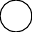 货物进场，全部组装完毕、调试完成并经三门水务验收合格后，付至合同总价的 95%。余下 5%作为质保金，待质保期满后 10 天内一次性付清。第四条 履约保证金1、合同签订前，需提交合同价的	2%	作为本项目的履约保证金。以保证乙方遵守本合同的一切条款、条件和承诺，该保证金在甲方的规定存续期间不计息。2、甲方在任何时候都有权从履约保证金中扣除用于修复乙方损坏甲方的设备、设施、场地或因乙方违约而导致损失的金额或违约金，且乙方应在接到扣除履约保证金通知后一周内补足扣除差额，保证承包期间履约保证金的完整。第五条 质保期本项目要求产品免费质保期     年，质保期自项目验收合格次日起计算。质保期内要求免费提供维修服务和有关的技术咨询服务，并严格按照国家三包规定执行；质保期满后，以成本价提供维修服务和所需的材料。第六条 经营制约未经甲方同意，乙方无权在承包区域从事任何广告活动或类似宣传，否则甲方有权依照广告法和甲方相关的规定责令乙方限期改正，并接受处罚。乙方不得以甲方的名义从事任何经济活动，且由此发生的一切债权、债务与甲方无关。第七条 双方承诺乙方对甲方作出以下承诺：不以任何形式转租、转让、抵押承包区域，在承包区域只从事甲方认可的服务工作。在承包期间，乙方的任何股份配置变动应通知甲方。未经甲方书面批准，任何占有支配地位的股份转让都视为乙方出租、转让的行为。在适当情况下，乙方应允许甲方或其授权的人员对承包区域内各项服务质量控制进行检查，有关费用由乙方承担。在承包区域的各项服务，其工作时间必须满足甲方的工作要求。乙方必须聘请（或指定）二位经理（负责人），全权代表乙方与甲方保持密切联系并保证承包区域服务工作。为承包区域的服务工作配备足够的人员，且聘用的工作人员必须符合劳动部门有关用工规定，甲方有权进行审核。工作人员上岗穿由甲方确认的制服及甲方许可的装饰物品，费用和制作均由乙方负担。乙方必须出具或办妥法律及甲方规定的与承包区有关的执照和许可证，方可从事经营并在经营中遵守一切有关条例和规定。自行交纳税务、工商部门的各项税费。乙方必须确保为甲方提供优质、高效的专业服务，并根据甲方要求改变不满意的服务状况。接受有关部门监督与检查。同时，自觉参加甲方认为有助于提高甲方形象的宣传活动。在承包期内乙方应保证承包区域内的设施、设备良好的运营状况和环境状况，并接受甲方或其授权人员的检查，对由乙方引起或造成设施、设备的损坏，甲方将书面通知乙方修复或整改，在书面通知下达一周后，仍未按要求修复或整改，甲方将负责完成这一工作，所需费用连同全部由乙方承担。甲方提供的所有设备、设施、工具由乙方使用的，除正常使用折旧外，乙方保证各设备、设施、工具的完好性。乙方在承包区域因作业所需增加机械、电力设备及设施应征得甲方同意，并聘请有资格得承造商进行安装、保养并将施工安装保养记录手册和图纸，交由甲方备案。禁止事项乙方不得以任何理由向甲方工作人员支付小费或赠送实物，否则将终止合同。乙方人员也不得以任何形式向校园内相关人员索取小费或钱物等。不得在承包区域住宿或者从事非法活动，也不得从事有损甲方利益得活动， 同时不允许在承包区域对甲方经营活动进行滋扰性的行为。除经甲方批准进行必要的维修工程外，乙方不得损毁承包区域原有的设施和装潢，不得更改已铺设的电缆、电线等电力装置。同时，也不得安装任何可能造成电缆负载过大的电器设备，以免无线电受干扰。保险员工人身意外在承包期内，乙方所有人员的事故由乙方自行全权负责（如乙方应对其员工投保人身意外险），以保证甲方在乙方工作人员索偿时不受任何责任的约束。其他保险及费用乙方应按政府各部门有关规定为服务人员交纳所有相关的社会保险及其他相关费 用。乙方应对此全权负责。乙方及其员工遵守校园内的一切行政管理、消防安全等规定和制度，保证承包区域的消防设施能正常使用，消防通道畅通，同时承担违规责任。遇突发事件或安全检查时，乙方必须配合有关部门执行任务，并指定专职人员协助工作，直至完成。2、甲方对乙方作出如下承诺：甲方在职权范围内保证乙方的正常经营不受干扰。保证乙方的员工的工具按规定正常进入承包区域开展服务工作。第八条 不可抗力1、在承包期间发生地震、火灾及其他双方不能控制的原因，导致承包区域不能正常运转，合同不能或不能全部履行。双方可以按以下各项执行：任何一方可以书面形式终止合同无需作出任何赔偿。因不可抗力导致合同终止，并不影响任何一方对不可抗力先前发生的违约行为合法追偿。甲方不负责因不可抗力造成合同不能正常履行的责任。因不可抗力造成甲方的损害，甲方的保险赔偿不受影响。对恢复承包合同期间的价格及其他费用双方可以协商解决。2、遇国家政策性调整，影响合同履行，双方协商解决。第九条 合同生效1、本合同经双方授权代表签字盖章并在乙方提交履约保证金后生效。第十条 其他乙方所有人员的事故由乙方自行全权负责，甲方不承担任何责任。在乙方的责任区内由于乙方原因导致第三方的事故由乙方负责，甲方不承担任何责任。本合同中所述通知，必须为书面形式，并有送达签收。关于本合同争议，应双方友好协调解决，协调不一致，任何一方均可提起仲裁或诉讼，仲裁或诉讼按合同履行地原则。如双方同意，可以书面修改或补充本合同条款；合同的附件、修改（补充）件均与本主合同同效。本合同一式4份，甲乙双方各执2份。第十一条 补充条款甲方：（盖章）	乙方：（盖章）全权代表:（签字）	全权代表:（签字）地址：	地址：邮政编码：	邮政编码：电话：	电话：传真：	传真：开户银行：	开户银行：帐号：	帐号：注：本合同仅作示范文本，具体以双方签定的正式合同为准，合同内容不得违背本招标文件实质性要求。第六章	投标文件格式一、商	务	标附件一：三门县高层住宅二次供水改造项目（一期）-无负压供水设备采购项目投标函三门县环境有限公司：我们根据三招建备2023-068 号的招标文件，做了认真研究，我公司以优惠的报价参与本项目的投标竞争。若我公司一旦中标，愿意接受招标文件规定的所有条件，并接受业主和有关管理部门的监督检查。经集体研究本次投标承诺如下：一、愿以总报价人民币	元，￥：	元（保留整数）承包上述采购项目，综合单价详见投标报价明细表。二、供货期：      天内供货完成并通过验收。三、如果我方中标，我方将按照招标文件规定提交履约担保，共同地和分别地承担责任。四、除非另外达成协议并生效，你方的中标通知书和本投标文件将构成约束我们双方的合同。五、我方的投标担保已按招标文件的要求递交。法定代表人（签字或盖章）： 投标人（盖章）：日期：	年	月	日附件二：报价明细表注：1、水泵采用不锈钢泵,变频调速运行，品牌采用格兰富 (CR系列)、赛莱默、青岛三利或同档次及以上品牌；2、成套设备包含水泵前后阀门、三通、橡胶软接头等配件；3、控制柜中变频器采用施耐德、ABB、西门子或同档次及以上品牌；主要元器件采用施耐德、ABB、西门子或同档次及以上品牌；4、气压罐设备含前后阀门、管道、三通等配件；5、稳流罐采用食品级304不锈钢；6、结算价=报价*实际供货数量；报价保留整数，小数点后第一位四舍五入。法定代表人（签字或盖章）：投标人（盖章）：                                                                                                      日期：  年	  月	日附件三：诚信投标承诺书本人以企业法定代表人的身份郑重承诺：一、将遵循公开、公平、公正和诚实信用的原则参加三门县高层住宅二次供水改造项目（一期）-无负压供水设备采购项目的投标；二、所提供的一切材料都是真实、有效、合法的；三、不与其他投标人相互串通投标报价，不排挤其他投标人的公平竞争， 不损害招标人或其他投标人的合法权益；四、不与招标人或招标代理机构串通投标，不损害国家利益、社会公共利益或者他人的合法权益；五、不向招标人或者评标委员会成员行贿以牟取中标；六、不以他人名义投标或者以其他方式弄虚作假，骗取中标。本公司若有违反本承诺内容的行为，愿意承担法律责任。如已中标的， 自动放弃中标资格；给招标人造成损失的，依法承担赔偿责任。法定代表人（签字或盖章）：投标人（盖章）：日期：  	年	月	日二、技术标附件四：三门县高层住宅二次供水改造项目（一期）-无负压供水设备采购项目投标人情况一览表注：表格不能满足时可自行增加。                         法定代表人（签字或盖章）：投标人（盖章）：日期：	年	月	日附件五：三门县高层住宅二次供水改造项目（一期）-无负压供水设备采购项目项目负责人简历表法定代表人（签字或盖章）：投	标	人（盖章）：年	月	日附件六：三门县高层住宅二次供水改造项目（一期）-无负压供水设备采购项目现场安装指导主要人员表法定代表人（签字或盖章）：投	标	人（盖章）：年	月	日附件七：三门县高层住宅二次供水改造项目（一期）-无负压供水设备采购项目               2020年1月1日至今完成的无负压供水设备销售业绩一览表注：1、各投标人可以根据各自业绩量准备充分的表格。2、提供中标通知书和合同等证明材料。法定代表人（签字或盖章）：                                投标人（盖章）：日期：	年	月	日附件八：三门县高层住宅二次供水改造项目（一期）-无负压供水设备采购项目投标人资格自查表法定代表人（签字或盖章）：                                投标人（盖章）：日期：	年	月	日附件九：三门县高层住宅二次供水改造项目（一期）-无负压供水设备采购项目项目设备配置清单法定代表人（签字或盖章）：投标人（盖章）：日期：	年	月	日附件十：法定代表人授权委托书（参考样张）本授权委托书声明：我	（姓名）系               （投标人）的法定代表人，现授权委托我单位	     （姓名） 为 我 的 代 理 人 ， 以 本 单 位 的 名 义 参 加（招标人）的 	（工程名称）的投标。代理人在该工程招投标活动中的一切事务，我均予以承认。代理人无转委权，特此委托。投标人（盖章）： 	法定代表人（盖章）： 	代理人：	性别：	年龄 	身份证号码：	职务： 	授权委托日期：	年	月	日条款号条	款	名	称编	列	内	容1.1.2招标人名称：三门县环境有限公司地址：浙江省三门县联系人：黎春鸯联系电话：139685186111.1.3招标代理机构名称：台州景珩建设管理有限公司联系人：吴春莲电话：0576-835198091.1.4项目名称三门县高层住宅二次供水改造项目（一期）-无负压供水设备采购项目1.1.5建设地点三门县行政区域1.2.1资金来源及出资比例国有资金1.2.2资金落实情况已落实1.3.1招标范围投标人需按现场踏勘的实际情况、技术规格书、招标人的要求等完成设备采购及安装、 调试等所有工作。1.3.2供货期要求30 天内供货完成并通过验收。1.3.3质量要求合格1.4.1投标人资质条件本次招标要求投标人须具备：1、投标人应为具备独立法人资格和履行合同能力的制造商。2、具有独立订立合同的权利，且具有圆满履行合同的能力；3、投标人须具有良好的银行资信和商业信誉，没有处于被责令停业，财产被接管、冻结、破产状态。4、本次招标项目不接受联合体投标。5、投标产品具有省级及以上卫生部门颁发的涉及饮用水卫生安全的供水设备生产许可批件。1.4.3是否接受联合体投标不接受1.9.1踏勘现场不组织，由潜在投标人自行前往现场踏勘。1.10投标预备会不召开1.11分包不允许1.12偏离不允许2.1构成招标文件的其他材料其他材料：1）其他提供的资料。2.2.2投标截止时间详见本项目招标公告3.1投标文件组成投标人的投标文件由资信技术标和商务标组成，由三门投标编制 4.0.2.8版本生成后缀名.已加密投标文件。1.商务标包括：（1）投标函（附件一）；（2）投标报价明细表（附件二）；（3）诚信投标承诺书（附件三）；商务标由三门投标编制版本生成的商务标电子投标文件。2.技术资信标包括：投标人情况一览表（附件四）；项目负责人简历表（附件五）；现场安装指导主要人员表（附件六）；业绩一览表（附件七）投标人资格自查表（附件八）；投标产品描述及相关资料；项目设备配置清单（附件九）；售后服务承诺法定代表人授权委托书（附件十）；（如法人参加投标，不需要提供）投标人认为需要提供的其他材料（所有评分项涉及到的证书及证明材料）备注：以上资信标内容均需在三门投标编制 4.0.2.8  版本中的资信标对应处自行添加后自动生成，添加的内容须为清晰的电子文档。3.2.1招标控制价及最高投标限价招标控制价（预算审核价）人民币： 2287429 元。最高投标限价人民币： 2035812 元。    投标报价高于最高投标限价的作无效标处理。3.3.1投标有效期90 日历天（自投标截止日起计算）3.4.1投标担保要求递交投标保证金。1、担保金额：不低于 4 万元。2、投标保证金缴纳方式（任选一种）：现金、银行保函、保险机构保 证保险保单、融资担保公司保函。现金①电汇或网银转账（请不要使用“支付宝”等第三方支付平台），并通 过“三门县建设项目项目交易系统”取得相应的取得投标保证金收款账户信 息后支付，具体详见三门县公共资源交易中心网站“办事指南”栏目“三门 县投标保证金（虚拟账户）缴纳操作说明”；②投标保证金应在投标截止时间前到交易中心账户。银行保函、保险机构保证保险保单、融资担保公司保函（以下合称 “项目保函”）①项目保函的受益人：三门县环境有限公司（招标人名称）；②项目保函的有效期为 1 年；③递交方式：递交方式一（电子保函系统）：通过三门县建设项目项目交易系统在“业务管理—费用管理”栏目选择 “电子保函”递交方式，并按系统流程进行操作、申购电子保函。注：电子保单生效时间为投保第二天00:00,各投标人须在投标截止时间前1 天申购电子保函；付款后请确认已收到出单提醒短信，或者在系统中查看保单状态为“已出单”，因未确认保函出单情况导致递交投标保证金失败的， 所有后果由投标人自行承担。递交方式二（非电子保函系统）：采用电子文件投标的项目，项目保函电子版本（纸质保函的扫描件、 以 PDF 等格式签盖电子印章的电子保函）作为电子投标文件的资信标组成部分，在投标截止时间前随电子投标文件的资信标一起上传交易系统进行递交。电子版本形式的项目保函须注明“本保函的电子版本（纸质保函的扫描件、以 PDF  等格式签盖电子印章的电子保函）不影响索赔、代偿，与原件具有同等效力。”（如无法在项目保函中载明此条款的，可通过另签协议等方式进行约定，相关文件随项目保函一并提交）。注：项目保函的保险（保证）责任必须包括“投标人须知 3.4.4  ”所列条款。（温馨提示：请各投标单位仔细核对项目保函的保险责任所列条款。）3、注意事项①若招标文件允许联合体投标且投标人以联合体身份投标的，由联合体 牵头人提交投标保证金；②投标保证金收款账号根据不同项目（标段）由系统随机生成，此账号 只在本项目（标段）中使用有效，请注意核对；③因各银行系统到账时间不同，采用现金方式缴纳投标保证金的，请尽 量提前缴纳，以实际到账时间为准；④以现金形式提交的投标保证金应当从投标人基本账户转出；⑤若有疑问，请咨询技术服务热线：13968512856。⑥以上未按要求提供或提供不清晰的，评标委员会可能做出不利于投标人的评审结果，由此造成的风险由投标人自行承担。3.5是否允许递交备选投标方案不允许4.1投标文件递交要求1、本项目采用不见面开标形式，投标人无需到开标现场，电子投标文件上传至三门县项目建设电子交易平台（步骤如下），投标截止时间后对加密 的投标文件进行远程解密， 如远程解密遇有问题的请联系章宏涛13968512856 。2、电子投标文件上传步骤：登 录 三 门 县 项 目 建 设 电 子 交 易 平 台 （ 网 址 ： www.sanmen.gov.cn/col/col1229610743/index.html）；须先在电子交易系统中下载投标项目招标文件，后在 “我的待办”， 选择投标项目，点击“上传标书（后缀名.已加密投标文件）” 并保存。投标人应在投标截止时间前上传完成电子投标文件。4.1.2递交投标文件地点详见本项目招标公告4.1.3是否退还投标文件否5.1开标时间和地点详见本项目招标公告5.2开标程序1、本项目采用不见面开标形式，所有投标人的法定代表人或委托代理人在开标当日（投标截止时间前）登录三门县公共资源交易不见面开标大厅 并签到，未完成签到的，将无法解密投标文件，并视为放弃投标。不见面开 标大厅系统登录：插入 CA 锁并登录交易系统—业务办理—开评标—进入不见面开标系统。2、招标代理开启不见面开标系统视频直播，开标全过程录像由三门县 公共资源交易中心录制保存备查。3、投标截止时间到达后，各投标人自行在不见面开标系统对电子投标文件进行解密，投标文件解密时间为 40 分钟（时间以招标人或招标代理机构确定“开始解密”时开始计算），逾期未解密的视为投标人放弃投标。4、招标代理现场公布解密投标人投标文件情况。5、评标委员会根据招标文件规定的程序及方法对投标文件进行评审。 每个环节评审结果招标代理均在不见面开标大厅宣布。6、开标过程接受招标监管机构人员监管。7、各投标人的法定代表人或委托人代理人必须在开标、评标期间保持 网络及电话畅通，若评标委员会要求投标人澄清或说明时，投标人在规定的 时间（由评标委员会确定合理所需时间）以予澄清或说明，否则视为自动放 弃；后果由该投标人自行承担。所有澄清或说明转换成 PDF 形式并签章后通过不见面开标系统传输。注：若有异常情况或疑问的，可通过不见面开标系统音视频交互跟开标人联系，或及时咨询品茗公司，技术服务电话：章宏涛 13968512856 ，也可加入 QQ“三门交易平台交流群”（群号：146117595）进行业务咨询。7.3.1履约担保1、履约担保采用现金或项目保函（仅指银行保函、保险机构保证保险保单）。 如采用现金的，中标人必须通过其基本账户转出的转账、电汇或银行汇票方式解入招标人指定的银行账户。2、履约担保的金额：合同价的 2%保证金退还中标公示结束后向未中标的投标人退还投标保证金，招标人与中标人签订合同后 5 个工作日内，向中标人退还投标保证金。10需要补充的其他内容需要补充的其他内容10.1电子投标文件编制本项目的投标文件必须使用投标工具安装程序（三门投标编制4.0.2.8版本）编制，下载地址及”建设项目电子投标编制操作手册”见http://jyzx.sanmen.gov.cn/Download 。电子投标文件的编制和递交，应依照招标文件的规定进行。如未按招标文件要求编制、递交电子投标文件，将可能导致无效标，其后果由投标人自负。 投标工具的开发商可根据投标人的要求，提供必要的培训和技术指导。投标工具开发商：杭州品茗信息技术有限公司联系电话：章宏涛 13968512856  ，金工 1356682473410.2增值税计税方式本项目采用一般计税法，须开具增值税普通发票。10.3中标后提交投标文件份数中标候选人在领取中标通知书前，需向招标人提供纸质投标文件 5 份（投标工具中所有内容打印成纸质文件，纸质文件上的水印码须与上传至“电子交易平台”上的投标文件的水印码一致）。10.4温馨提示投标人须在递交投标保证金前在三门县项目建设电子交易平台中注册并核验通过。10.5投标制作工具USB 加密锁开标后，经核查若不同投标人投标工具软件USB加密锁号相同，所涉及投标文件均按无效标处理，同时投标保证金总额中的人民币4万元不予以退还（如采用保函的，需补缴纳人民币4万元）。条款号条款号评审因素评审标准2.1.1形式评审标准投标文件组成符合第二章“投标人须知”第 3.1 项规定2.1.1形式评审标准投标保证金符合第二章“投标人须知”第 3.4.1 项规定2.1.1形式评审标准投标文件格式符合第二章“投标人须知”第 3.6.1 项规定2.1.1形式评审标准投标文件签字盖章符合第二章“投标人须知”第 3.6.2 项规定2.1.1形式评审标准报价唯一只能有一个有效报价2.1.2资格评审标准投标人资格符合第二章“投标人须知”第 1.4 款规定2.1.3响应性评审标准供货期符合第二章“投标人须知”第 1.3.2 项规定2.1.3响应性评审标准项目质量符合第二章“投标人须知”第 1.3.3 项规定2.1.3响应性评审标准投标报价符合第五章“项目量清单”第 2.3 款规定2.1.4串通投标评审标准存在本章 3.1.2 项、3.1.3 项规定情形之一的存在本章 3.1.2 项、3.1.3 项规定情形之一的3.2详细评审标准评审和评分详见“评标办法附件”序号项目评分标准分值1企业资质及荣誉1、投标人通过质量管理体系认证的得1分，通过环境管理体系认证的得1分，通过职业健康安全管理体系认证的得1分，最高得3分。（投标文件中提供有效证书彩印扫描件并加盖投标人公章,不提供不得分）0-31企业资质及荣誉2、投标人具有无负压供水设备发明专利证书的，每一项得1分，最高得3分（外观和实用新型专利不得分）。（投标文件中提供有效证书彩印扫描件并加盖投标人公章,不提供不得分） 0-31企业资质及荣誉3、投标人或其全资子公司参编过成套二次供水设备的国家标准(GB/T)的，每提供一个，得1分；参编过成套二次供水设备的行业标准（CJ/T）的，每提供一个，得0.8分：参编过成套二次供水设备的地级市及以上地方标准的，每提供一个，得0.5分。本项最高得3分（以上提供的标准中必须有无负压供水设备相关标准，否则不得分）（提供相关标准证明扫描件并加盖投标人公章，不提供不得分（相关国家标准或行业标准的封面、显示编制单位那页及有无负压供水设备相关标准那页））0-31企业资质及荣誉4、投标人获得省级及以上主管部门颁发的高新技术企业证书的，得2分；获得国家相关部委颁发的国家火炬计划重点高新技术企业或国家级企业技术中心证书的，得4分。最高得4分。（投标文件中提供有效证书彩印扫描件并加盖投标人公章,不提供不得分） 0-41企业资质及荣誉5、纳税信用等级：投标人最近连续三年被评为纳税信用 A 级纳税人的得 2分，连续二年被评为纳税信用 A 级纳税人得 1 分，没有不得分（投标文件提供信用中国（https://www.creditchina.gov.cn/）的查询截图）0-21企业资质及荣誉6、投标人具有由住建部或国家其他部委颁发的无负压供水设备科技成果推广项目认证证书的，得2分；具有省级推广项目认证证书的，得1分。最高得2分。（投标文件中提供有效证书彩印扫描件并加盖投标人公章,不提供不得分） 0-22业绩1、投标人能提供自2020年1月1日以来（以合同签订时间为准）与水司签约的无负压供水设备项目业绩合同且单个合同金额≥100万元，每提供一个得1分，最高得4分。（同一水司业绩最高得1分）（投标文件中提供采购合同彩印扫描件并加盖投标人公章和原始销售发票彩印扫描件并加盖投标人公章，不提供不得分）0-42业绩2、投标人提供的无负压供水设备在单个水司管辖范围内（必须是水司直接管理的）有10套以上（含10套）稳定运行1年及以上的，每提供一个得1分，最高得4分。[投标文件中提供详细清单（注明通水时间）并盖有水司证明文件（证明文件需有水司负责人签字、盖章、联系方式等信息）彩印扫描件并加盖投标人公章，不提供不得分]0-42业绩3、投标人提供的二次供水管理平台须拥有成熟的运行经验，提供2020年1月1日至今与水司签订的二次供水远程监控项目的业绩证明，提供与省会及以上水司签订的业绩证明得3分，提供与地级市及县级水司签订的业绩证明得1.5分。[投标文件中提供合同（含供货清单）并盖有水司证明文件（证明文件需有水司负责人签字、盖章、联系方式等信息）彩印扫描件并加盖投标人公章，不提供不得分]0-33拟派技术人员投标人具备对接二次供水管理平台系统的能力，拟派技术人员具有机电工程专业二级及以上建造师证书的，得2分；具有机械电气或自动化控制类高级工程师证书的，得2分。最高得4分。（投标文件中提供相关人员证书彩印扫描件并提供近6个月的社保缴纳证明资料，加盖投标人公章，不提供不得分）0-44生产工艺投标产品制造商生产的成套供水设备各零部件应采用优秀的生产加工工艺和高精度检测装备。[具有成套无负压供水设备生产制造设备，具有数控机床、喷涂、切割、焊接等制造装备的；具有成套无负压供水设备检测装备，具有性能检测、试验装备（材料分析、机械性能、电气性能、电气耐压、腐蚀分析、水泵动平衡测试、水泵效率测试等检测、试验装备）。应提供生产厂址、联系电话、生产设备清晰的现场照片、设备购买发票。生产工艺先进、装备齐全程度情况优得4-6分，良的得2-4分，一般的得0-2分。0-65技术能力及技术要求1、所投无负压供水设备在用水低峰或夜间，设备必须满足小流量稳压功能，并进行原理阐述。根据投标人的描述和提供的证明资料进行综合评分，优得2-3分，良得1-2分，一般得0-1分。（投标文件中提供相关证明材料彩印扫描件并加盖投标人公章,不提供不得分）0-35技术能力及技术要求2、所投无负压供水设备在用水高峰期时，必须保证设备运行始终保持在供水企业要求的最低服务压力值之上，保证设备不对前端管网产生吸程，并进行原理阐述。根据投标人的描述和提供的证明资料进行综合评分，优得2-3分，良得1-2分，一般得0-1分。（投标文件中提供相关证明材料彩印扫描件并加盖投标人公章,不提供不得分）0-35技术能力及技术要求3、所投无负压供水设备必须具备在全密闭无污染基础上，稳压补偿罐高压腔中存储的水在高峰用水时段可及时补充供水管网来水量的不足，避免影响市政管网的水压，须提供专利原理图。稳压补偿罐具有分腔设计的，得4分；胶囊、单罐方式的，得2分。（投标文件中提供相关证明材料彩印扫描件并加盖投标人公章,不提供不得分）0-45技术能力及技术要求4、所投无负压供水设备具有真空抑制器和真空抑制技术，得2分。（投标文件中提供相关证明材料彩印扫描件并加盖投标人公章,不提供不得分）0-25技术能力及技术要求5、根据招标文件要求，针对附属设备功能要求，对进口压力保护、出口压力保护、出口限位保护、电机保护、防水锤保护、管路水逆止保护、进出设备可视化压力等进行功能阐述。根据投标人的描述进行综合评分，优得1-2分，良得0.5-1分，一般得0-0.5分。（投标文件中提供相关证明材料彩印扫描件并加盖投标人公章,不提供不得分）0-25技术能力及技术要求6、对投标人所选择无负压供水设备品牌的档次及技术要求的满足程度进行分类划分，档次及技术要求为优得3.4-5分，良得1.6-3.3分，一般得0-1.5分。0-55技术能力及技术要求7、对投标人所选择水泵、PLC、变频器、元器件等品牌的档次及技术要求的满足程度进行分类划分，档次及技术要求为优得3.4-5分，良得1.6-3.3分，一般得0-1.5分。0-56售后服务及质保期的延续投标人提供快捷服务响应的优势，对办公场所配属；在所在地或周边有2名以上专业维修人员为设备提供售后服务，并在接到电话通知后2小时内赶到现场的（投标文件中须提供设备巡检记录）；提供详细的售后服务方案（方案中须具备服务人数、车辆、备品备件、应急预案等）进行综合打分。优得3.4-5分，良得1.6-3.3分，一般得0-1.5分。0-56售后服务及质保期的延续投标单位在投标文件中承诺的二年质保期基础上每增加一年的，得1分，不足一年的不加分，此项目最多得3分。0-3序号产品名称规格单位数量单价（含税）总价（元）小区名称1无负压供水设备单泵流量12m3/h，扬程42m，功率2.2kW，水泵二用一备，稳流罐WLG800。台1中盛花苑2无负压供水设备单泵流量8m3/h，扬程41m，功率2.2kW，水泵二用一备，稳流罐WLG600。台1鑫都大厦3无负压供水设备单泵流量7m3/h，扬程61m，功率2.2kW，水泵二用一备，稳流罐WLG600。台1鑫都大厦4无负压供水设备单泵流量12m3/h，扬程40m，功率3.0kW，水泵二用一备，稳流罐WLG800。台1东方银座5无负压供水设备单泵流量11m3/h，扬程55m，功率3.0kW，水泵二用一备，稳流罐WLG800。台1东方银座6无负压供水设备单泵流量12m3/h，扬程62m，功率4.0kW，水泵二用一备，稳流罐WLG800。台1湘山公寓7无负压供水设备单泵流量10m3/h，扬程47m，功率2.2kW，水泵二用一备，稳流罐WLG600。台1西城庭院8无负压供水设备单泵流量9m3/h，扬程52m，功率2.2kW，水泵二用一备，稳流罐WLG600。台1鼎盛公寓9无负压供水设备单泵流量11m3/h，扬程47m，功率2.2kW，水泵二用一备，稳流罐WLG800。台1光明苑序号产品名称规格单位数量单价（含税）总价（元）小区名称采用品牌1无负压供水设备单泵流量12m3/h，扬程42m，功率2.2kW，水泵二用一备，稳流罐WLG800。台1中盛花苑2无负压供水设备单泵流量8m3/h，扬程41m，功率2.2kW，水泵二用一备，稳流罐WLG600。台1鑫都大厦3无负压供水设备单泵流量7m3/h，扬程61m，功率2.2kW，水泵二用一备，稳流罐WLG600。台1鑫都大厦4无负压供水设备单泵流量12m3/h，扬程40m，功率3.0kW，水泵二用一备，稳流罐WLG800。台1东方银座5无负压供水设备单泵流量11m3/h，扬程55m，功率3.0kW，水泵二用一备，稳流罐WLG800。台1东方银座6无负压供水设备单泵流量12m3/h，扬程62m，功率4.0kW，水泵二用一备，稳流罐WLG800。台1湘山公寓7无负压供水设备单泵流量10m3/h，扬程47m，功率2.2kW，水泵二用一备，稳流罐WLG600。台1西城庭院8无负压供水设备单泵流量9m3/h，扬程52m，功率2.2kW，水泵二用一备，稳流罐WLG600。台1鼎盛公寓9无负压供水设备单泵流量11m3/h，扬程47m，功率2.2kW，水泵二用一备，稳流罐WLG800。台1光明苑企业名称企业名称注册地址注册地址通讯代码通讯代码电话电话传 真传 真传 真通讯代码通讯代码网址网址邮政编码邮政编码邮政编码成立时间成立时间企业性质企业性质上级主管单	位上级主管单	位上级主管单	位法定代表人法定代表人姓名姓名出生年月出生年月出生年月职称企业技术负责人企业技术负责人姓名姓名出生年月出生年月出生年月职称企业资质等级（如有）企业资质等级（如有）企业资质等级（如有）员工总人数（人）员工总人数（人）员工总人数（人）员工总人数（人）员工总人数（人）员工总人数（人）法人营业执照号法人营业执照号法人营业执照号其	中项目负责人（人）项目负责人（人）项目负责人（人）项目负责人（人）项目负责人（人）固定资产（万元）固定资产（万元）固定资产（万元）其	中高级职称人员（人）高级职称人员（人）高级职称人员（人）高级职称人员（人）高级职称人员（人）流动资金（万元）流动资金（万元）流动资金（万元）其	中中级职称人员（人）中级职称人员（人）中级职称人员（人）中级职称人员（人）中级职称人员（人）开户银行名称名称其	中初级职称人员（人）初级职称人员（人）初级职称人员（人）初级职称人员（人）初级职称人员（人）开户银行账号账号其	中技工（人）技工（人）技工（人）技工（人）技工（人）最近五年完成的营业额（万元）最近五年完成的营业额（万元）最近五年完成的营业额（万元）最近五年完成的营业额（万元）最近五年完成的营业额（万元）最近五年完成的营业额（万元）最近五年完成的营业额（万元）近期完成的类似工程情况近期完成的类似工程情况近期完成的类似工程情况近期完成的类似工程情况近期完成的类似工程情况?	年?	年?	年?	年?	年?	年?	年?	年?	年?	年姓名性别年龄专业职称职称身份证学历参加工作时间参加工作时间参加工作时间从事项目负责人年限从事项目负责人年限从事项目负责人年限简历职务姓名性别年龄职称本岗工龄岗位证书号码备注产品名称型号规格主要参数数量所用工程名称业主电话投入运行日期序号自查内容招标文件条款号投标要求自查情况1投标人资质条件是否符合4.1（1）是2是否为招标人不具有独立法人资格的附属机构（单位）4.3（1）否3是否为本工程前期准备提供设计或咨询服务的， 但设计施工总承包的除外4.3（2）否4是否为本工程的监理人4.3（3）否5是否为本工程的代建人4.3（4）否6是否为本工程提供招标代理服务4.3（5）否7是否与本工程的监理人或代建人或招标代理机 构同为一个法定代表人4.3（6）否8是否与本工程的监理人或代建人或招标代理机 构相互控股或参股4.3（7）否9是否与本工程的监理人或代建人或招标代理机 构相互任职或工作4.3（8）否10是否被责令停业4.3（9）否11是否被暂停或取消投标资格4.3（10）否序号123456789101112131415…